附件6湖北新奖参评作品推荐表作品标题作品标题鹭鸟乐园鹭鸟乐园参评项目新闻摄影作品标题作品标题鹭鸟乐园鹭鸟乐园体裁组照作者（主创人员）作者（主创人员）张 俊编  辑肖晓华肖晓华刊播单位刊播单位天门日报刊播日期2021年5月18日2021年5月18日刊播版面(名称和版次)刊播版面(名称和版次)一 版作品字数（时长）文字159字，图片4幅文字159字，图片4幅（作品简介）采编过程    坚持人与自然和谐共生，建设生态文明是中华民族永续发展的千年大计。作品以组图的形式展现了天门市岳口镇一处城中新村人鸟和谐相处的新闻事实。通过鹭鸟在这里繁衍生息，逐渐增多，反映了自然环境好转，人们爱鸟护鸟和保护生态环境意识的提高。作者利用航拍俯瞰，在苍翠的树林中，许多白色鹭鸟点缀其中，形成了一副生动又富有生命力的自然生态“油画”，作品构图巧妙，视觉冲击力强，给人留下深刻的印象。    坚持人与自然和谐共生，建设生态文明是中华民族永续发展的千年大计。作品以组图的形式展现了天门市岳口镇一处城中新村人鸟和谐相处的新闻事实。通过鹭鸟在这里繁衍生息，逐渐增多，反映了自然环境好转，人们爱鸟护鸟和保护生态环境意识的提高。作者利用航拍俯瞰，在苍翠的树林中，许多白色鹭鸟点缀其中，形成了一副生动又富有生命力的自然生态“油画”，作品构图巧妙，视觉冲击力强，给人留下深刻的印象。    坚持人与自然和谐共生，建设生态文明是中华民族永续发展的千年大计。作品以组图的形式展现了天门市岳口镇一处城中新村人鸟和谐相处的新闻事实。通过鹭鸟在这里繁衍生息，逐渐增多，反映了自然环境好转，人们爱鸟护鸟和保护生态环境意识的提高。作者利用航拍俯瞰，在苍翠的树林中，许多白色鹭鸟点缀其中，形成了一副生动又富有生命力的自然生态“油画”，作品构图巧妙，视觉冲击力强，给人留下深刻的印象。    坚持人与自然和谐共生，建设生态文明是中华民族永续发展的千年大计。作品以组图的形式展现了天门市岳口镇一处城中新村人鸟和谐相处的新闻事实。通过鹭鸟在这里繁衍生息，逐渐增多，反映了自然环境好转，人们爱鸟护鸟和保护生态环境意识的提高。作者利用航拍俯瞰，在苍翠的树林中，许多白色鹭鸟点缀其中，形成了一副生动又富有生命力的自然生态“油画”，作品构图巧妙，视觉冲击力强，给人留下深刻的印象。    坚持人与自然和谐共生，建设生态文明是中华民族永续发展的千年大计。作品以组图的形式展现了天门市岳口镇一处城中新村人鸟和谐相处的新闻事实。通过鹭鸟在这里繁衍生息，逐渐增多，反映了自然环境好转，人们爱鸟护鸟和保护生态环境意识的提高。作者利用航拍俯瞰，在苍翠的树林中，许多白色鹭鸟点缀其中，形成了一副生动又富有生命力的自然生态“油画”，作品构图巧妙，视觉冲击力强，给人留下深刻的印象。传播实效全媒体天门日报抖音号点击量3.4万https://www.douyin.com/video/6963889839255063848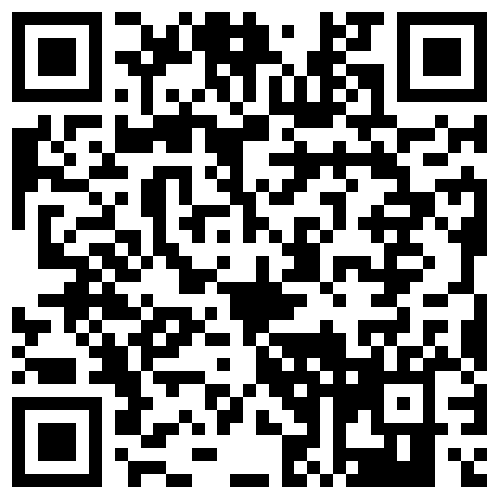 天门发布点击量3385　https://mp.weixin.qq.com/s/EpedyDJNnbrTyaB1X4mU9Q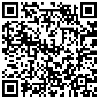 天门日报抖音号点击量3.4万https://www.douyin.com/video/6963889839255063848天门发布点击量3385　https://mp.weixin.qq.com/s/EpedyDJNnbrTyaB1X4mU9Q天门日报抖音号点击量3.4万https://www.douyin.com/video/6963889839255063848天门发布点击量3385　https://mp.weixin.qq.com/s/EpedyDJNnbrTyaB1X4mU9Q天门日报抖音号点击量3.4万https://www.douyin.com/video/6963889839255063848天门发布点击量3385　https://mp.weixin.qq.com/s/EpedyDJNnbrTyaB1X4mU9Q天门日报抖音号点击量3.4万https://www.douyin.com/video/6963889839255063848天门发布点击量3385　https://mp.weixin.qq.com/s/EpedyDJNnbrTyaB1X4mU9Q社会效果    这组图片刊发后，荆楚网、天门网、天门发布等多家网站和本地自媒体纷纷转载，在社会上引起了强烈的反响，有当地在外人员通过网络询问家乡发展情况，对鼓励当地群众和政府部门保护鹭鸟发挥了积极作用。    这组图片刊发后，荆楚网、天门网、天门发布等多家网站和本地自媒体纷纷转载，在社会上引起了强烈的反响，有当地在外人员通过网络询问家乡发展情况，对鼓励当地群众和政府部门保护鹭鸟发挥了积极作用。    这组图片刊发后，荆楚网、天门网、天门发布等多家网站和本地自媒体纷纷转载，在社会上引起了强烈的反响，有当地在外人员通过网络询问家乡发展情况，对鼓励当地群众和政府部门保护鹭鸟发挥了积极作用。    这组图片刊发后，荆楚网、天门网、天门发布等多家网站和本地自媒体纷纷转载，在社会上引起了强烈的反响，有当地在外人员通过网络询问家乡发展情况，对鼓励当地群众和政府部门保护鹭鸟发挥了积极作用。    这组图片刊发后，荆楚网、天门网、天门发布等多家网站和本地自媒体纷纷转载，在社会上引起了强烈的反响，有当地在外人员通过网络询问家乡发展情况，对鼓励当地群众和政府部门保护鹭鸟发挥了积极作用。推荐单位意见推荐单位意见推荐单位意见报送单位意见报送单位意见报送单位意见签名：        （盖单位公章）          2022年   月   日签名：        （盖单位公章）          2022年   月   日签名：        （盖单位公章）          2022年   月   日签名：         （盖单位公章）          2022年   月   日签名：         （盖单位公章）          2022年   月   日签名：         （盖单位公章）          2022年   月   日联系人（作者）联系人（作者）张　俊手机1336722209913367222099